Ponavljanje – Masa, gustoća, građa tvari1. 	0.5 t = ______________ kg		75 g = ______________ dag		40 cg = ______________ g	5 dag = _____________ kg		454 g = _____________ mg		15 dag 6 g = ___________ kg	145 g = _____________ kg		200 mg = ____________ g2.	Je li istinita tvrdnja: Masa izletnika manja je na Sljemenu nego na Jelačić placu. Obrazloži odgovor. 3. 	Tko ima veću tromost: miš ili mačka? Obrazloži odgovor. 4.	Ima li veću gustoću 3 dag srebra ili 3 kg srebra?5.	Koje od navedenih tvari plutaju a koje tonu u vodi?		bakar, drvo, olovo, pluto6.	Razvrstajte tvari na slici tako da tvar najveće gustoće bude na prvom mjestu.	željezo			drvo			bakar7.	Tijela na slici imaju istu masu. Koje ima  veću gustoću?			  A                     B8.	 Odredite gustoću kamena.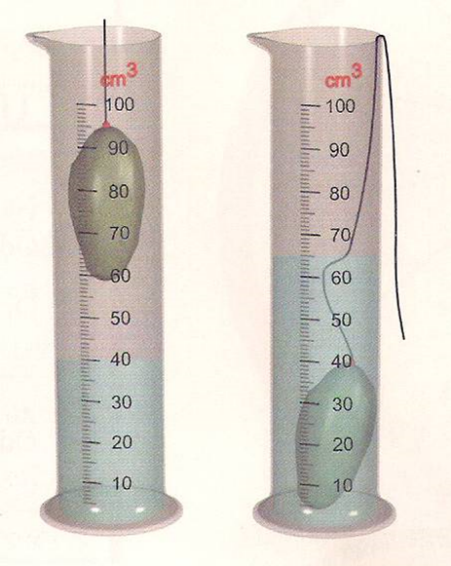 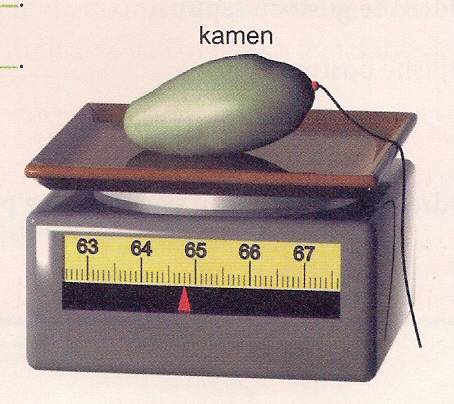 9. 	a) Od kojeg je materijala kuglica koja ima masu 324 g a obujam joj je 120 cm3?	b) Hoće li ta kuglica plutati ili potonuti u vodi? Obrazloži odgovor.10. 	Kolika je masa vode u punom spremniku čiji je obujam 4 m3 .11.	 Koliki  obujam treba imati sanduk u koji želimo staviti 180 kg suhog pijeska?  ( gustoća pijeska je 1.8 g / cm3 )12.	 Kolika je masa kocke leda ako je brid kocke 3 cm? 